Týdenní plán  od 2.12. – 6.12. 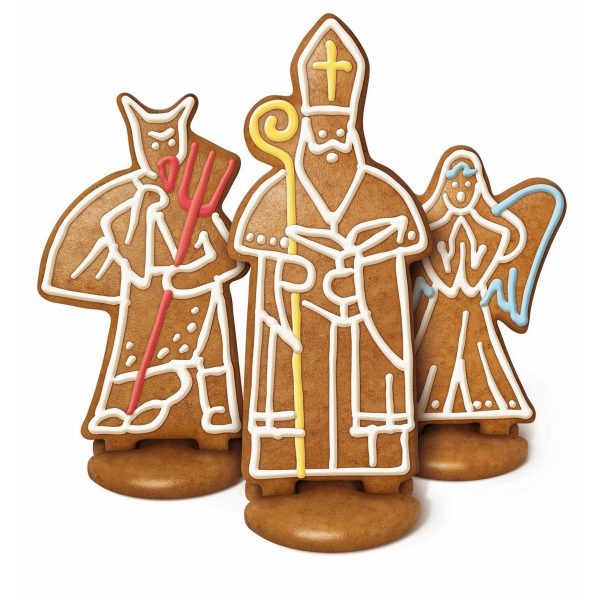 Předmět               Učivo  Poznámky              JČZačínáme více a do hloubky opakovat podstatná jména a jejich kategorie – pád, číslo, rod a vzor.Pracovní listy. Úkoly.Práce na počítačích v PC učebně.Učebnice od str. 64.     ČT SUDÝ TÝDENČetba z čítanky a mimočítankové četby. Čtení/psaní Svatý Mikuláš.        SL LICHÝ TÝDENPopis pracovního postupu – koncept.Zahájili jsme novou literární soutěž na téma KDE KONČÍ SVĚT. Uzavírka je 31.1.2020 !      VLKontrola DÚ.1.světová válka.  Život lidí. ČSR. T.G.Masaryk.Učebnice str. 40.Pracovní list.SP.DomácíPříprava+informaceČeká nás třídní kolo v recitační soutěži – vyber báseň a uč se zpaměti. Básnička musí mít nejméně 5 slok.Přines na kontrolu paní Horníkové !!!!Uč se vyprávět 1.světovou válku !!! Budu zkoušet ústně.